										Aug 2015Richland High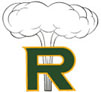 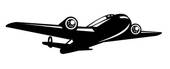 Parent-Teacher-Student AssociationMembership Form 2015-16Join Richland High’s Parent, Teacher and Student Association (PTSA) and let your voice be heard in the education of our children.  You can be a part of Richland High Parent-Teacher-Staff Association by: * Joining the RHS PTSA* Volunteering* Signing up for E-scrip and using it when you shop.  Go to: http://www.escrip.com* Fred Meyers Rewards (coming soon)* Donating to the School Scholarship/Grant Program (all donations are Tax Deductible)Join & receive your bonus 2 for 1 card! Please fill out the form below and return it at: * Mini Registration				* Mail to: 	RHS PTSA—Membership * Open House			 				930 Long Ave. * Drop off at the RHS Main Office 				Richland, WA 99352 Please PRINT CLEARLY and check the appropriate boxes: Name (s) - (2 Names required for double membership)___________________________________________________ Street Address_____________________________________________________________________________________ City________________________________________________ Zip Code_____________________ E:mail Address (PTSA use only) ______________________________________________________________________ Home #______________________________________________ Cell # ______________________________________ $15 Individual Membership	*	$10 RHS Staff Membership	*	 $25 Double Membership $10.00 Student Membership 	*	$25 Business Partner 	  *	PTSA Donation $___________  I wish to volunteer but cannot join at this time______ 	I would like to volunteer in the following committee(s):       Scholarship Committee		  Membership Chair         	    Senior Party           Reflections Committee—PTSA Art Program (Fall Only)              Web Site Assistance        Staff Appreciation	     	  Other       	 Please check RHS PTSA website for current information and updates on upcoming events.  Can access thru Richland High School website and click on PTSA.THANKS FOR MEMBERSHIP/VOLUNTEER TIME – LOOKING FORWARD TO A GREAT YEAR!President:  Julia Webb ~ 521-3418   	  Vice President:  Jill Beo ~ 967-5305 Secretary: Kristin Gearheart  948-1187        Treasurer: Darlene Wagar ~ 360-601-4233